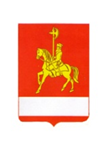 АДМИНИСТРАЦИЯ КАРАТУЗСКОГО РАЙОНАПОСТАНОВЛЕНИЕ22.10.2021                                   с. Каратузское                                         № 850-пО  внесении  изменений  в  постановление  администрации  Каратузского района  № 50-п от 25.01.2021 «Об  утверждении  положения  о порядке определения  объёма  и  предоставления  субсидий  социально ориентированным  некоммерческим  организациям,  не  являющимися государственными  (муниципальными)  учреждениями,  на  реализацию социальных  проектов  на  основании  конкурсного  отбора  проектов»В соответствии с ч. 2 ст. 78.1  Бюджетного  кодекса  Российской Федерации,  в  целях  совершенствования  системы  муниципальной поддержки  гражданских  инициатив,  создания  условий  для  активного  участия  социально  ориентированных  некоммерческих  организаций  в разработке  и  реализации  социальных  проектов,  направленных  на  решение  задач  социально-экономического  развития  района, руководствуясь  ст. 26, ст. 28 Устава  Муниципального  образования «Каратузский район»,  ПОСТАНОВЛЯЮ:1. В приложение №1 к постановлению администрации Каратузского района от 25.01.2021 № 50-п пункт 6.1. раздела 6. «Порядок предоставления отчётности о реализации социального проекта», Положения о порядке определения объёма и предоставления субсидий социально ориентированным некоммерческим организациям, не являющимся государственными (муниципальными) учреждениями, на реализацию социальным проектов на основании конкурсного отбора проектов, изменить и изложить в следующей редакции:«6.1. По итогам реализации социального проекта некоммерческие организации представляют в администрацию района отчёт с сопроводительным письмом о реализации социального проекта не позднее 14 календарных дней с даты окончания реализации проекта согласно соглашению».2. Контроль  за  исполнением  настоящего  постановления  возложить  на А.А Савина,  заместителя  главы района  по  социальным  вопросам администрации Каратузского района. 3.  Постановление  вступает  в  силу  в  день,  следующий  за  днём  его официального  опубликования  в  периодическом  печатном  издании  «Вести Муниципального  образования  «Каратузский  район».И.о. главы района                                                                                Е.С. Мигла